Всероссийский творческий конкурс «МОИ ДЕДЫ КОВАЛИ ПОБЕДУ!», эссеНазвание «Тяжёлая доля»Баранова Елизаветаобучающаяся 8А классаМКОУ «Новодугинская СШ», Новодугинского района, Смоленской областируководитель: Иванова Наталья Михайловна (учитель)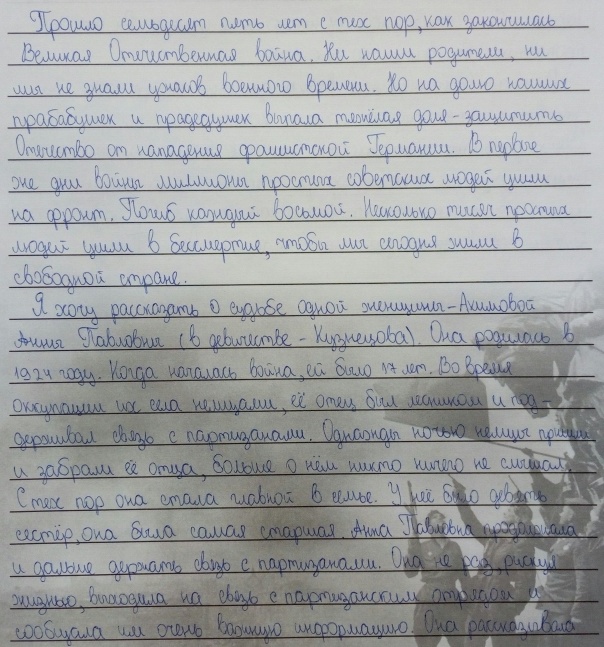 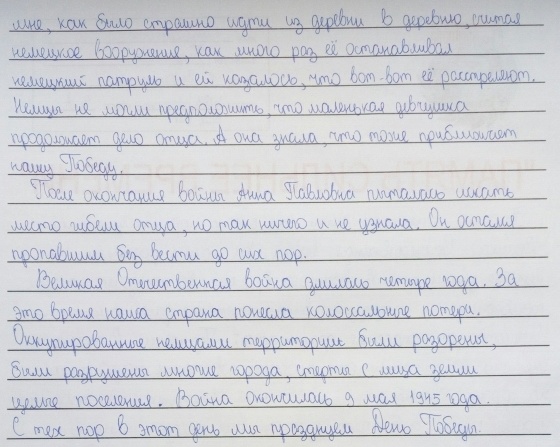 